ФГБОУ ВО Уфимский государственный нефтяной технический университет (УГНТУ) в соответствии с государственной лицензией Министерства образования и науки РФ ведет обучение в сфере государственного и муниципального управления.Магистр государственного и муниципального управления:является профессионально подготовленным управленцем в области государственного и муниципального управления;имеет навыки антикризисного управления и выработки рациональных управленческих решений;имеет базовую экономическую подготовку в областях финансового и бюджетного планирования, регионального управления и планирования, управления стратегическим развитием территорий;способен организовывать работу экономических служб и подразделений в органах государственного и муниципального управления;владеет основами управления развитием территорий;активно использует современные информационные технологии в управленческой деятельности.Главная цель программы:Дать системное представление о государственном и муниципальном управлении в России и Республике Башкортостан, обеспечить подготовку  государственных и муниципальных служащих высшей квалификации.Объекты профессиональной деятельности:службы государственных и муниципальных органов власти и управления (районные и региональная администрации, министерства и ведомства);органы государственной безопасности и внутренних дел; таможенные службы;кадровые и экономические службы организаций, связанных с внешнеэкономической деятельностью;общественные организации, обеспечивающие социальную защиту;научно-исследовательские учреждения, образовательные организации и учреждения; международные организации и др.Учебный план магистерской программы 38.04.04 Государственное и муниципальное управление предусматривает изучение следующих дисциплин: Теория и механизмы современного государственного управления;Информационно-аналитические технологии государственного и муниципального управления;Правовое обеспечение государственного и муниципального управления;Психология и педагогика;Муниципальное управление и местное самоуправление;Государственная и муниципальная служба в Российской Федерации;Цифровое государство;Управление территориальным развитием и урбанистика;Принятие управленческих решений в органах государственной и муниципальной власти;Управление стратегическим развитием муниципального образования;Бюджетное планирование;Экономика труда и регулирование занятости;Управление системой государственных закупок;Территориальный маркетинг;Контроль и надзор в системе государственного и муниципального управления;Антикризисное управление территорией;Управление целевыми программами.Выпускающая кафедра«Региональная экономика и управление»Для подготовки магистров в области государственного и муниципального управления кафедра «Региональная экономика и управление»  располагает необходимой компьютерной базой, оргтехникой и высококвалифицированным профессорско-преподавательским составом, 95% которых являются докторами и кандидатами наук.Научная деятельность кафедры направлена на проведение фундаментальных и прикладных исследований в области проблем современного государственного и муниципального управления, социального и экономического развития региона. Основными научно-исследовательскими темами кафедры являются: 1. Разработка методологии комплексной оценки и управленческого состояния муниципального образования. 2. Разработка методологии оценки уровня развития социальной сферы, сферы платных услуг. 3. Развитие ипотечного кредитования жилой недвижимости в регионе. 4. Разработка методологии оценки уровня развития территорий. 5. Социально-экономические аспекты взаимосвязи рынка труда и профессионального образования в Республике Башкортостан.Выпускники, проявившие склонность и интерес к научным исследованиям, имеют возможность продолжить обучение в аспирантуре университета.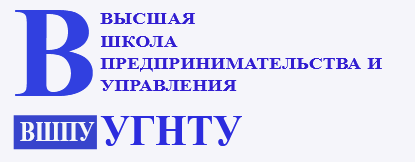 Абитуриенты, поступающие на направление подготовки «38.04.04 ГОСУДАРСТВЕННОЕ И МУНИЦИПАЛЬНОЕ УПРАВЛЕНИЕ», в рамках той же стоимости обучения, параллельно получают дополнительное образование в сфере развития предпринимательских и лидерских компетенций по программам Высшей школы предпринимательства и управления УГНТУ.Стань лидером и профессионалом административного управления!Магистерская программа:Государственное и муниципальное управление развитием территорийСрок обучения: по очной форме – 2 года, по заочной форме – 2,5 года.Нуждающимся предоставляется общежитиеВступительное испытание:Теория управления (тестирование)Контакты приемной комиссии:г. Уфа, ул. Чернышевского, 145, к. 323, 324;тел. +7 (347) 228-58-94;e-mail: ok@rusoil.netсоциальные сети:m.vk.com/ies_ugntu
kafedrareuiesМИНИСТЕРСТВО ОБРАЗОВАНИЯ И НАУКИ РОССИЙСКОЙ ФЕДЕРАЦИИ ФЕДЕРАЛЬНОЕ ГОСУДАРСТВЕННОЕ БЮДЖЕТНОЕ ОБРАЗОВАТЕЛЬНОЕ УЧРЕЖДЕНИЕ ВЫСШЕГО ОБРАЗОВАНИЯ «УФИМСКИЙ ГОСУДАРСТВЕННЫЙ НЕФТЯНОЙ ТЕХНИЧЕСКИЙ УНИВЕРСИТЕТ»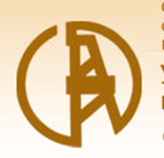 МАГИСТРАТУРА 38.04.04ГОСУДАРСТВЕННОЕ ИМУНИЦИПАЛЬНОЕУПРАВЛЕНИЕМагистерская программа «Государственное и муниципальное управление развитием территорий»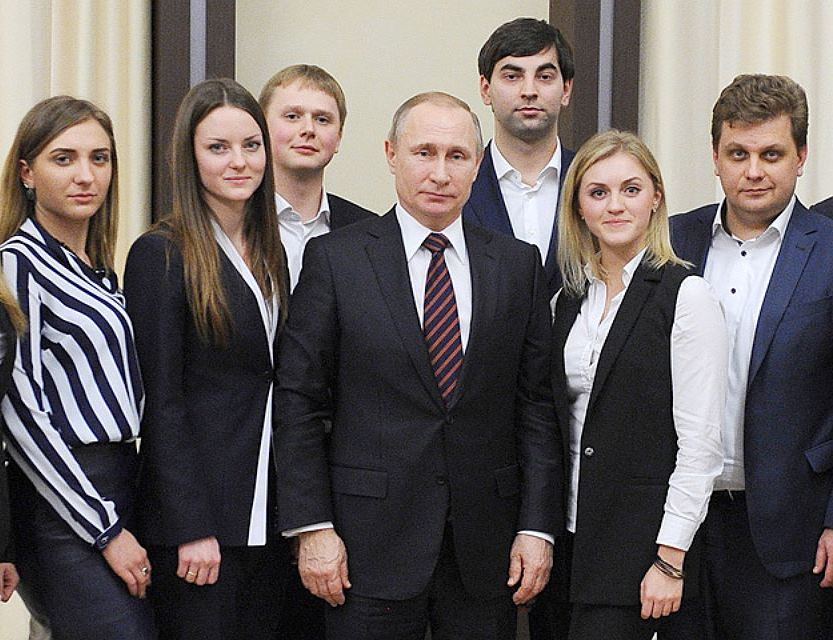 Уфа 2019